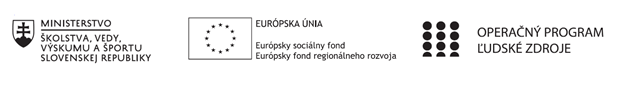 Štvrťročná správa o činnosti pedagogického zamestnanca pre štandardnú stupnicu jednotkových nákladov „hodinová sadzba učiteľa/učiteľov podľa kategórie škôl (ZŠ, SŠ) - počet hodín strávených vzdelávacími aktivitami („extra hodiny“)“ Operačný programOP Ľudské zdroje Prioritná os1 Vzdelávanie PrijímateľBanskobystrický samosprávny kraj - Stredná zdravotnícka škola LučenecNázov projektuModerné vzdelávanie pre prax 2Kód ITMS ŽoP 312011ACM22001Meno a priezvisko pedagogického zamestnancaMgr. Eva CzakováDruh školy SŠNázov a číslo rozpočtovej položky rozpočtu projektu4.6.1.štandardná stupnica jednotkových nákladov – extra hodinyObdobie vykonávanej činnosti01.10.2020 – 31.12.2020Správa o činnosti: Všeobecné zhrnutie: V predmete Občianska náuka v 1. ročníku v triedach I.A a I.B okrem jednej teoretickej hodiny prebiehala aj výuka extra hodín Cvičení z OBN. Každá trieda je v rámci extra hodín delená na dve skupiny a vo všetkých štyroch skupinách učí ten istý vyučujúci. Tematické plány aj učivo je rovnaké. Správu o činnosti vypracovala vyučujúca všetkých štyroch skupín.Individuálne poznatky a závery pedagóga: Zaradenie žiakov do skupín naďalej považujeme za šťastné riešenie pre bohatú diskusiu k jednotlivým pojmom, ktorá oživuje frontálny výklad. Elektronické bankovníctvo nie je žiakom neznáme, ale téma sporenie a investovanie (okrem sporiacich účtov) boli pre žiakov veľkou neznámou. Zaradenie hier s tematikou finančnej gramotnosti v rámci cvičení z OBN oživilo vyučovací proces a sprístupnilo žiakom pojmový aparát. október 2020: Cvičenia z občianskej náuky – 1. ročníkPreberané učivo:  I.3. Sociálne fenomény                                     5. Deviácie, sociálne problémy (kriminalite, extrémizmus)                             II.  OBČAN A ŠTÁT                             II.1. Občan a občianstvo                                  6. Nadobudnutie občianstva                                  7. Občianske iniciatívy; Finančná zodpovednosť spotrebiteľov                                  8. Verejná správaVšeobecné zhrnutie za mesiac október: Extra vyučovacie hodiny boli odučené online formou (od 12.10.2020) pomocou aplikácie ZOOM Meeting cez EduPage v súlade s tematicko – výchovno – vzdelávacími plánmi Cvičení z OBN. Pri výklade ďalších základných pojmov z finančnej gramotnosti sme využili vlastné dokumenty z pedagogického klubu FG - Študijný materiál č.1: Základné pojmy z finančnej gramotnosti a Študijný materiál č.3: Medzipredmetové vzťahy. Cieľom vyučovacích hodín bolo porozumieť ďalším odborným pojmom z finančnej gramotnosti v častiach: Elektronické bankovníctvo, Sporenie a investovanie. Individuálne poznatky a závery pedagóga: Študijný materiál č.1 sa stal výbornou pomôckou pre žiakov v oblasti finančného vzdelávania. Materiál bol preposlaný všetkým žiakom. Vyučovacie hodiny boli aktívne, žiaci sa dožadovali konkrétnych príkladov, hlavne v I.B triede v 1.skupine. november 2020: Cvičenia z občianskej náuky – 1. ročníkPreberané učivo:         9. Štátna správa                                   10. Regionálna správa a samospráva                           II.2. Štát                                  11. Štátna moc. Vertikálne členenie štátnej moci (unitárny a federatívny                                         štát)                                  12. Právny štát; Riadenie rizika a poistenieVšeobecné zhrnutie za mesiac november: Extra vyučovacie hodiny boli odučené online formou využitím aplikácie ZOOM Meeting cez EduPage v súlade s tematicko – výchovno – vzdelávacími plánmi Cvičení z OBN. Pri výklade ďalších základných pojmov z finančnej gramotnosti sme opäť využili vlastné dokumenty z pedagogického klubu FG - Študijný materiál č.1: Základné pojmy z finančnej gramotnosti, Študijný materiál č.3: Medzipredmetové vzťahy, a hru – Zahrajme sa – Rodinný rozpočet, docx. Cieľom vyučovacích hodín bolo porozumieť ďalším odborným pojmom z finančnej gramotnosti v častiach: Úvery a Poistenie. Individuálne poznatky a závery pedagóga: S obidvoma skupinami žiakov sme sa v rámci cvičení zahrali aj hru z finančnej gramotnosti: Zahrajme sa – Rodinný rozpočet, ktorá žiakov zvlášť zaujala a aktivizovala. Dobrovoľne si volili rodinu (ktorý žiak bude otec, kto mama, koľko budú mať detí, kto bude dieťa...) a sami, s minimálnou pomocou učiteľa, doplnili údaje o fiktívnych príjmoch a výdavkoch tejto rodiny a vypočítali zostatok, ktorý tejto rodine zostáva na ostatné náklady. Z vyučovacej hodiny sme si vytvorili aj videonahrávku. Zaradenie hry do výučby zaktivizovalo žiakov. Dobrovoľne sa hlásili do rolí rodičov a detí fiktívnej rodiny, vymýšľali príjmy a výdavky tejto rodiny. Zaradenie hry preto vrele odporúčame (viď. videonahrávku).december 2020: Cvičenia z občianskej náuky – 1. ročníkPreberané učivo:  13. Zákonodarná moc – legislatíva, činnosť, pôsobenie, úlohy a právomoci                                   NR SR                             14. Rokovanie o návrhu zákona, proces prijímania a posudzovania                                   zákonov                            15. Ministerstvá SRVšeobecné zhrnutie za mesiac december: Extra vyučovacie hodiny boli odučené online formou využitím aplikácie ZOOM Meeting cez EduPage v súlade s tematicko – výchovno – vzdelávacími plánmi Cvičení z OBN. Po výklade ďalších základných pojmov nového učiva na teoretickej hodine sme sa na cvičeniach zahrali hry – Zahrajme sa – Navrhnite zákon: Rokovanie NR SR , docx., Zahrajme sa – Som ministrom SR, docx. Cieľom vyučovacích hodín bolo porozumieť ďalším odborným pojmom aj z finančnej gramotnosti v časti: Úvery. Individuálne poznatky a závery pedagóga: Žiaci reagovali spontánne, boli veľmi aktívni. Zaradenie hier vo vyučovacom procese z OBN na základe vlastného pozorovania a skúsenosti vrele odporúčame. Žiakov viacej zaujala druhá hra – Som ministrom SR. Najaktívnejší boli žiaci I.A triedy z 1.skupiny, ktorí aktívne spolupracovali a hľadali riešenie pálčivých problémov v roli ministra zdravotníctva SR. Z vyučovacích hodín sme si vytvorili videonahrávky.Vypracoval (meno, priezvisko, dátum)Mgr. Eva Czaková, 11.01.2021PodpisSchválil (meno, priezvisko, dátum)Mgr. Miroslav Sekula 12.02.2021Podpis